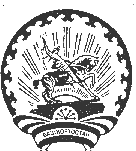 ҠАРАР     	                                                                            ПОСТАНОВЛЕНИЕ   «10»  март 2020 й.                             № 17                       «10»  марта  2020 г.Об определении места первичного сбора и временного размещения ртутьсодержащих ламп на территории сельского поселения Верхнебишиндинский сельсовет муниципального района Туймазинский район Республики БашкортостанВ соответствии с Федеральным законом 131-ФЗ «Об общих принципах организации местного самоуправления в Российской Федерации», Постановлением Правительства Российской Федерации от 03.09.2010 года  №681 «Об утверждении Правил обращения с отходами производства и потребления в части осветительных устройств, электрических ламп, ненадлежащий сбор, накопление, использование, обезвреживание, транспортирование и размещение которых может повлечь причинение вреда жизни, здоровья граждан, вреда животным, растениям и окружающей среде», ПОСТАНОВЛЯЮ:1. Определить место сбора, временного размещения ртутьсодержащих ламп: РБ, Туймазинский район, с. Верхние Бишинды, ул. Школьная, д. 1/2. 2. Назначить ответственного по сбору, временному размещению ртутьсодержащих ламп специалиста – землеустроителя администрации сельского поселения Верхнебишиндинский сельсовет Асадуллину Л.Ш.3. Утвердить инструкцию по содержанию, сбору и хранению ртутьсодержащих ламп (приложение 1).  4. Утвердить журнал учета отработанных ртутьсодержащих ламп (приложение 2).  5. Обеспечить информирование населения сельского поселения Верхнебишиндинский сельсовет о правилах безопасного сбора и передачи на хранение отработанных ртутьсодержащих ламп путем размещения информирования на информационных стендах по адресам:  - Республика Башкортостан, Туймазинский район, с. Верхние Бишинды, ул.Школьная, 1; - На официальном сайте администрации сельского поселения Верхнебишиндинский сельсовет муниципального района Туймазинский район .6. Заключить договор со специализированной организацией о передаче ртутьсодержащих ламп для дальнейшего сбора, обезвреживания и размещения. 7. Разместить настоящее постановление для обнародования в администрации сельского поселения Верхнебишиндинский сельсовет на информационном стенде и на официальном сайте администрации сельского поселения Верхнебишиндинский сельсовет муниципального района Туймазинский район: 8. Контроль выполнения данного постановления оставляю за собой.Глава сельского поселенияВерхнебишиндинский сельсовет                                                                    Р.А. МиннуллинПриложение 1к постановлениюадминистрации сельского поселенияВерхнебишиндинский сельсоветмуниципального районаТуймазинский районРеспублики Башкортостанот 10.03.2020 №17 ИНСТРУКЦИЯ ПО СБОРУ, РАЗМЕЩЕНИЮ, УЧЕТУ И ПЕРЕДАЧЕ ОТРАБОТАННЫХ РТУТЬСОДЕРЖАЩИХ ЛАМП1.Общие положения1.1.Отходы I класса опасности (чрезвычайно опасные) - отработанные ртутьсодержащие лампы (далее ОРТЛ) - подлежат сбору и отправке на демеркуризацию.1.2. Ртутьсодержащие лампы (PTJ1) - лампы типа ДРЛ, ЛБ, ЛД, L18/20 и F18/W54 (не российского производства), и другие типы ламп используемые для освещения в помещениях организации.1.3. Отработанные ртутьсодержащие лампы - отработанные или пришедшие в негодность РТЛ.2.Условия размещения отработанных ртутьсодержащих ламп2.1. Главным условием при замене и сборе ОРТЛ является сохранение герметичности.2.2. Сбор ОРТЛ необходимо производить отдельно от обычного мусора. 2.3. Для каждого типа лампы должна быть предусмотрена своя отдельная упаковка, которая должна быть подписана (указывать тип ламп - марку, длину, диаметр, максимальное количество). Допускается обертывание липкой лентой для исключения выпадения ртутных ламп. 2.4. После упаковки ОРТЛ их следует сложить в отдельную закрытую коробку  размером 130 см х 30 см х 25 см., окрашенную в красный цвет с надписью «Отработанные ртутьсодержащие лампы».  2.5. Помещение, предназначенное для хранения ОРТЛ, должно быть защищено от химически агрессивных сред, атмосферных осадков, грунтовых вод. Двери помещения должны быть надежно закрыты. 2.6. Разбитые лампы должны немедленно, после события, собираться в полиэтиленовые мешки, плотно завязываться и помещаться в плотные картонные или фанерные коробки. Работы по сбору и упаковке разбитых ламп проводить с применением средств индивидуальной защиты органов дыхания. На разбитые лампы составляется акт произвольной формы, в котором указывается тип разбитых ламп, их количество, дата происшествия, место происшествия. 3. Учет отработанных ртутьсодержащих ламп.3.1. Учёт ведётся в специальном журнале, где в обязательном порядке отмечается движение целых ртутьсодержащих ламп и OPTJI (приложение 2).3.2. Страницы журнала должны быть пронумерованы, прошнурованы и скреплены.3.3. Журнал учёта должен заполняться ответственным лицом. Вносятся данные о поступивших целых и отработанных лампах. Обязательно указывается марка ламп, количество, дата приёмки и лицо которое сдаёт лампы.4. Порядок передачи отработанных ртутьсодержащих ламп на утилизирующие предприятия4.1. Отработанные ртутьсодержащие лампы по мере накопления передаются в специализированную организацию для последующей утилизации (демеркуризации) ртутных отходов. Приложение 2к постановлениюадминистрации сельского поселенияВерхнебишиндинский сельсоветмуниципального районаТуймазинский районРеспублики Башкортостанот 10.03.2020 №17 Администрация сельского поселения Верхнебишиндинский сельсоветЖУРНАЛУЧЕТА ОТРАБОТАННЫХ РТУТЬСОДЕРЖАЩИХ ЛАМПНачат_________________200__г.Окончен_______________200__г.Дата принятия отхода на хранениеКоличество (прописью) отходов, принятых на централизованное хранениеЛицо, принявшее на хранение отходы, подпись, датаДата передачи отхода на обезвреживаниеКоличество (прописью) отходов, сданных на обезвреживаниеНомер акта, квитанции и т.д.Остаток отхода после передачиЛицо, сдавшее отходы, подписьЛицо, принявшее отходы, подпись123456789